Общественный совет города АлматыНа письмо за №262-ОСот 21 июля 2020 года	В ответ на вышеуказанное письмо КГУ «Управление комфортной городской среды города Алматы» сообщает следующее. 	Реконструкция парка производится на основании постановления Акимата города Алматы № 2/213 от 09 июня 2017 года «О строительстве и реконструкции объектов города Алматы», с приложением «Перечень объектов строительства и реконструкции арычных сетей и ливневой канализации, поливочных водопроводов, фонтанов, русел рек, парков и скверов, производственных баз города Алматы.	Задание на проектирование объекта «Разработка проектно-сметной документации на благоустройство территории парка им. 28 гвардейцев панфиловцев»» выдано и утверждено КГУ «Управление природных ресурсов и регулирования природопользования города Алматы» от 06 августа 2018 года. 	Дефектный акт от 19 сентября 2018 года утвержден заместителем руководителя КГУ «Управление природных ресурсов и регулирования природопользования города Алматы» и членами комиссии по определению объема демонтажных работ.	Работа по замене лотков ливневой канализации проводится по технической необходимости, при большой изношенности и аварийности.	Устройство щебеночной подготовки выполняется согласно строительным нормам.	Замена материалов пешеходных маршев выполняется частично по вышеуказанному дефектному акту. Работа проводится на аллеи 28 Гвардейцев-Панфиловцев. Исключены работы по замене тротуарной плитки в местах где плитки в удовлетворительном состоянии.	На территории парка имеются детские и спортивные площадки. Дополнительное строительство детской площадки согласно мнению жителей и администрации парка является излишним. В этой связи детская площадка исключена из рабочего проекта.	На стадии разработки проектно-сметной документации  была учтена существующая дренажная система увлажнения почвенного слоя для напитывания корневой системы. В этой связи вопрос восстановления заброшенных лотков для полива учтен в проектно-сметной документации.   	По вопросу даты проведения заседания комиссии  Общественного совета с участием граждан города в формате ВКС, Управление сообщит дополнительно.	Заместитель руководителя 					А. Абдыкалыков \Исп.: Тилепберген А.Тел.: 264-72-99«Алматы қаласы ЖАЙЛЫ ҚАЛАЛЫҚ ОРТА БАСҚАРМАСЫ»КОММУНАЛДЫҚ МЕМЛЕКЕТТІК МЕКЕМЕ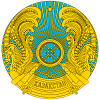 коммунальное государственное учреждение«управление комфортной городской среды города Алматы»050001, Алматы қаласы, Республика алаңы, 4 Тел/факс: +7 (727) 271-66-23,272-50-02050001, город Алматы, площадь Республики, 4 Тел/факс: +7 (727) 271-66-23,272-40-02 